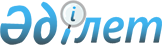 О размещении государственного образовательного заказа на подготовку специалистов с послевузовским образованием в области здравоохранения, финансируемых из республиканского бюджета, на 2011/2012 учебный годПриказ и.о. Министра здравоохранения Республики Казахстан от 12 августа 2011 года № 530. Зарегистрирован в Министерстве юстиции Республики Казахстан 25 августа 2011 года № 7143

      В соответствии с подпунктом 15) пункта 1 статьи 7 Кодекса Республики Казахстан от 18 сентября 2009 года № 193-IV "О здоровье народа и системе здравоохранения", ПРИКАЗЫВАЮ:



      1. Разместить государственный образовательный заказ на подготовку специалистов с послевузовским образованием в области здравоохранения, финансируемых из республиканского бюджета, на 2011/2012 учебный год в научных организациях и организациях образования в области здравоохранения, согласно приложению к настоящему приказу.



      2. Департаменту науки и человеческих ресурсов Министерства здравоохранения Республики Казахстан (Телеуов М.К.):



      1) довести настоящий приказ до сведения научных организаций и организаций образования в области здравоохранения, предусмотренных в приложении к настоящему приказу, и обеспечить заключение с ними договоров;



      2) обеспечить в установленном законодательством порядке государственную регистрацию настоящего приказа в Министерстве юстиции Республики Казахстан.



      3. Департаменту экономики и финансов Министерства здравоохранения Республики Казахстан (Суентаева Г.Р.) обеспечить финансирование научных организаций и организаций образования в области здравоохранения, предусмотренных в приложении к настоящему приказу, за счет средств республиканского бюджета на основании заключенных договоров на подготовку специалистов с послевузовским образованием на 2011/2012 учебный год.



      4. Юридическому департаменту Министерства здравоохранения Республики Казахстан (Бесбалаев К.Б.) после государственной регистрации настоящего приказа в Министерстве юстиции Республики Казахстан обеспечить в установленном законодательством порядке официальное опубликование настоящего приказа в средствах массовой информации.



      5. Контроль за исполнением настоящего приказа возложить на вице-министра здравоохранения Республики Казахстан Байжунусова Э.А.



      6. Настоящий приказ вводится в действие по истечении десяти календарных дней после его первого официального опубликования.      И.о. Министра здравоохранения

      Республики Казахстан                       С. Мусинов

Приложение

к приказу и.о. Министра здравоохранения

Республики Казахстан

от 12 августа 2011 года № 530

     Размещение государственного образовательного заказа на

    подготовку специалистов с послевузовским образованием в

   области здравоохранения, финансируемых из республиканского

    бюджета, на 2011/2012 учебный год в научных организациях и

        организациях образования в области здравоохранения
					© 2012. РГП на ПХВ «Институт законодательства и правовой информации Республики Казахстан» Министерства юстиции Республики Казахстан
				№

п/пНаучные

организации и

организации

образования в

области

здравоохраненияКоли-

чество

выде-

ленных

местНаименование

специальностиКоличество

выделенных

мест по

специаль-

ности123451. Резидентура1. Резидентура1. Резидентура1. Резидентура1. Резидентура1.Карагандинский

государственный

медицинский

университет20Общая врачебная практика41.Карагандинский

государственный

медицинский

университет20Терапия21.Карагандинский

государственный

медицинский

университет20Травматология-ортопедия,

в том числе детская31.Карагандинский

государственный

медицинский

университет20Общая хирургия31.Карагандинский

государственный

медицинский

университет20Детская хирургия31.Карагандинский

государственный

медицинский

университет20Неонатология31.Карагандинский

государственный

медицинский

университет20Онкология, в том числе

детская22.Казахский

национальный

медицинский

университет имени

С.Д. Асфендиярова120Общая врачебная практика52.Казахский

национальный

медицинский

университет имени

С.Д. Асфендиярова120Кардиология, в том числе

детская112.Казахский

национальный

медицинский

университет имени

С.Д. Асфендиярова120Эндокринология, в том

числе детская102.Казахский

национальный

медицинский

университет имени

С.Д. Асфендиярова120Нефрология, в том числе

детская52.Казахский

национальный

медицинский

университет имени

С.Д. Асфендиярова120Фтизиатрия, в том числе

детская12.Казахский

национальный

медицинский

университет имени

С.Д. Асфендиярова120Инфекционные болезни, в

том числе детская32.Казахский

национальный

медицинский

университет имени

С.Д. Асфендиярова120Невропатология, в том

числе детская162.Казахский

национальный

медицинский

университет имени

С.Д. Асфендиярова120Ревматология, в том

числе детская12.Казахский

национальный

медицинский

университет имени

С.Д. Асфендиярова120Офтальмология, в том

числе детская12.Казахский

национальный

медицинский

университет имени

С.Д. Асфендиярова120Психиатрия42.Казахский

национальный

медицинский

университет имени

С.Д. Асфендиярова120Лучевая диагностика132.Казахский

национальный

медицинский

университет имени

С.Д. Асфендиярова120Клиническая лабораторная

диагностика22.Казахский

национальный

медицинский

университет имени

С.Д. Асфендиярова120Общая хирургия22.Казахский

национальный

медицинский

университет имени

С.Д. Асфендиярова120Челюстно-лицевая

хирургия, в том числе

детская62.Казахский

национальный

медицинский

университет имени

С.Д. Асфендиярова120Онкология, в том числе

детская42.Казахский

национальный

медицинский

университет имени

С.Д. Асфендиярова120Травматология-ортопедия,

в том числе детская32.Казахский

национальный

медицинский

университет имени

С.Д. Асфендиярова120Неонатология42.Казахский

национальный

медицинский

университет имени

С.Д. Асфендиярова120Акушерство и

гинекология, в том числе

детская272.Казахский

национальный

медицинский

университет имени

С.Д. Асфендиярова120Кардиохирургия, в том

числе детская23.Медицинский

университет Астана110Терапия53.Медицинский

университет Астана110Общая врачебная практика43.Медицинский

университет Астана110Ревматология, в том

числе детская43.Медицинский

университет Астана110Гастроэнтерология, в том

числе детская33.Медицинский

университет Астана110Инфекционные болезни, в

том числе детская53.Медицинский

университет Астана110Невропатология, в том

числе детская63.Медицинский

университет Астана110Лучевая диагностика93.Медицинский

университет Астана110Лучевая терапия33.Медицинский

университет Астана110Клиническая фармакология23.Медицинский

университет Астана110Анестезиология и

реаниматология, в том

числе детская43.Медицинский

университет Астана110Общая хирургия83.Медицинский

университет Астана110Детская хирургия43.Медицинский

университет Астана110Онкология, в том числе

детская53.Медицинский

университет Астана110Урология и андрология, в

том числе детская33.Медицинский

университет Астана110Офтальмология, в том

числе детская93.Медицинский

университет Астана110Оториноларингология, в

том числе детская113.Медицинский

университет Астана110Педиатрия53.Медицинский

университет Астана110Акушерство и

гинекология, в том числе

детская83.Медицинский

университет Астана110Судебно-медицинская

экспертиза23.Медицинский

университет Астана110Аллергология и

иммунология, в том числе

детская23.Медицинский

университет Астана110Кардиология, в том числе

детская33.Медицинский

университет Астана110Нефрология, в том числе

детская33.Медицинский

университет Астана110Фтизиатрия, в том числе

детская13.Медицинский

университет Астана110Травматология и

ортопедия, в том числе

детская14.Западно-

Казахстанский

государственный

медицинский

университет имени

Марата Оспанова24Кардиология, в том числе

детская34.Западно-

Казахстанский

государственный

медицинский

университет имени

Марата Оспанова24Общая хирургия44.Западно-

Казахстанский

государственный

медицинский

университет имени

Марата Оспанова24Нейрохирургия, в том

числе детская14.Западно-

Казахстанский

государственный

медицинский

университет имени

Марата Оспанова24Кардиохирургия, в том

числе детская24.Западно-

Казахстанский

государственный

медицинский

университет имени

Марата Оспанова24Онкология, в том числе

детская14.Западно-

Казахстанский

государственный

медицинский

университет имени

Марата Оспанова24Педиатрия14.Западно-

Казахстанский

государственный

медицинский

университет имени

Марата Оспанова24Акушерство и

гинекология, в том числе

детская84.Западно-

Казахстанский

государственный

медицинский

университет имени

Марата Оспанова24Оториноларингология, в

том числе детская34.Западно-

Казахстанский

государственный

медицинский

университет имени

Марата Оспанова24Детская хирургия15.Государственный

медицинский

университет города

Семей57Терапия85.Государственный

медицинский

университет города

Семей57Общая врачебная практика75.Государственный

медицинский

университет города

Семей57Ревматология, в том

числе детская35.Государственный

медицинский

университет города

Семей57Инфекционные болезни, в

том числе детская55.Государственный

медицинский

университет города

Семей57Лучевая диагностика65.Государственный

медицинский

университет города

Семей57Клиническая фармакология45.Государственный

медицинский

университет города

Семей57Общая хирургия45.Государственный

медицинский

университет города

Семей57Онкология, в том числе

детская95.Государственный

медицинский

университет города

Семей57Травматология-ортопедия,

в том числе детская45.Государственный

медицинский

университет города

Семей57Педиатрия76.Южно-Казахстанская

государственная

фармацевтическая

академия34Профессиональная патология46.Южно-Казахстанская

государственная

фармацевтическая

академия34Общая хирургия136.Южно-Казахстанская

государственная

фармацевтическая

академия34Педиатрия177.Алматинский

государственный

институт

усовершенствования

врачей160Терапия47.Алматинский

государственный

институт

усовершенствования

врачей160Общая врачебная практика87.Алматинский

государственный

институт

усовершенствования

врачей160Кардиология, в том числе

детская87.Алматинский

государственный

институт

усовершенствования

врачей160Аллергология и

иммунология, в том числе

детская57.Алматинский

государственный

институт

усовершенствования

врачей160Эндокринология, в том

числе детская87.Алматинский

государственный

институт

усовершенствования

врачей160Нефрология, в том числе

детская37.Алматинский

государственный

институт

усовершенствования

врачей160Инфекционные болезни, в

том числе детская37.Алматинский

государственный

институт

усовершенствования

врачей160Невропатология, в том

числе детская117.Алматинский

государственный

институт

усовершенствования

врачей160Психиатрия37.Алматинский

государственный

институт

усовершенствования

врачей160Медицинская

реабилитология, в том

числе детская37.Алматинский

государственный

институт

усовершенствования

врачей160Лучевая диагностика177.Алматинский

государственный

институт

усовершенствования

врачей160Функциональная

диагностика27.Алматинский

государственный

институт

усовершенствования

врачей160Клиническая фармакология37.Алматинский

государственный

институт

усовершенствования

врачей160Анестезиология и

реаниматология, в том

числе детская117.Алматинский

государственный

институт

усовершенствования

врачей160Общая хирургия47.Алматинский

государственный

институт

усовершенствования

врачей160Кардиохирургия, в том

числе детская37.Алматинский

государственный

институт

усовершенствования

врачей160Ангиохирургия, в том

числе детская37.Алматинский

государственный

институт

усовершенствования

врачей160Нейрохирургия, в том

числе детская47.Алматинский

государственный

институт

усовершенствования

врачей160Детская хирургия17.Алматинский

государственный

институт

усовершенствования

врачей160Онкология, в том числе

детская37.Алматинский

государственный

институт

усовершенствования

врачей160Травматология-ортопедия,

в том числе детская97.Алматинский

государственный

институт

усовершенствования

врачей160Урология и андрология, в

том числе детская47.Алматинский

государственный

институт

усовершенствования

врачей160Офтальмология, в том

числе детская127.Алматинский

государственный

институт

усовершенствования

врачей160Оториноларингология, в

том числе детская127.Алматинский

государственный

институт

усовершенствования

врачей160Педиатрия27.Алматинский

государственный

институт

усовершенствования

врачей160Неонатология37.Алматинский

государственный

институт

усовершенствования

врачей160Акушерство и

гинекология, в том числе

детская118.Научный центр

педиатрии и

детской хирургии8Детская хирургия18.Научный центр

педиатрии и

детской хирургии8Педиатрия79.Национальный

научный центр

хирургии имени

А.Н. Сызганова21Лучевая диагностика69.Национальный

научный центр

хирургии имени

А.Н. Сызганова21Анестезиология и

реаниматология, в том

числе детская39.Национальный

научный центр

хирургии имени

А.Н. Сызганова21Общая хирургия49.Национальный

научный центр

хирургии имени

А.Н. Сызганова21Кардиохирургия, в том

числе детская810.Научный центр

урологии имени

академика Б.У.

Джарбусынова5Урология и андрология, в

том числе детская511.Научно-исследовательский институт травматологии и ортопедии3Травматология-ортопедия,

в том числе детская312.Научно-исследова-

тельский институт

кардиологии и

внутренних

болезней25Гастроэнтерология, в том

числе детская212.Научно-исследова-

тельский институт

кардиологии и

внутренних

болезней25Кардиология, в том числе

детская1612.Научно-исследова-

тельский институт

кардиологии и

внутренних

болезней25Аллергология и

иммунология, в том числе

детская112.Научно-исследова-

тельский институт

кардиологии и

внутренних

болезней25Эндокринология, в том

числе детская613.Казахский

научно-исследова-

тельский институт

онкологии и

радиологии17Лучевая диагностика213.Казахский

научно-исследова-

тельский институт

онкологии и

радиологии17Онкология, в том числе

детская1514.Научный центр

акушерства,

гинекологии и

перинатологии5Акушерство и

гинекология, в том числе

детская114.Научный центр

акушерства,

гинекологии и

перинатологии5Медицинская генетика415.Национальный

научный

медицинский центр26Терапия615.Национальный

научный

медицинский центр26Кардиология, в том числе

детская515.Национальный

научный

медицинский центр26Анестезиология и

реаниматология, в том

числе детская215.Национальный

научный

медицинский центр26Общая хирургия515.Национальный

научный

медицинский центр26Кардиохирургия, в том

числе детская816.Международный

Казахско-Турецкий

университет имени

Х.А.Ясави8Терапия316.Международный

Казахско-Турецкий

университет имени

Х.А.Ясави8Невропатология, в том

числе детская216.Международный

Казахско-Турецкий

университет имени

Х.А.Ясави8Общая хирургия317.Казахского ордена

«Знак Почета»

научно-исследова-

тельский институт

глазных болезней6Офтальмология, в том

числе детская618.Национальный центр

гигиены труда и

профессиональных

заболеваний3Профессиональная

патология319.Республиканский

научный центр

неотложной

медицинской помощи19Кардиология, в том числе

детская519.Республиканский

научный центр

неотложной

медицинской помощи19Гематология, в том числе

детская119.Республиканский

научный центр

неотложной

медицинской помощи19Анестезиология и

реаниматология, в том

числе детская519.Республиканский

научный центр

неотложной

медицинской помощи19Травматология-ортопедия,

в том числе детская419.Республиканский

научный центр

неотложной

медицинской помощи19Общая хирургия420.Республиканский

научный центр

нейрохирургии5Нейрохирургия, в том

числе детская521.Национальный

научный центр

материнства и

детства13Детская хирургия121.Национальный

научный центр

материнства и

детства13Педиатрия221.Национальный

научный центр

материнства и

детства13Акушерство и

гинекология, в том числе

детская1022.Казахстанско-

Российский

медицинский

университет42Терапия222.Казахстанско-

Российский

медицинский

университет42Кардиология, в том числе

детская1322.Казахстанско-

Российский

медицинский

университет42Лучевая диагностика722.Казахстанско-

Российский

медицинский

университет42Анестезиология и

реаниматология, в том

числе детская122.Казахстанско-

Российский

медицинский

университет42Общая хирургия422.Казахстанско-

Российский

медицинский

университет42Онкология, в том числе

детская322.Казахстанско-

Российский

медицинский

университет42Акушерство и

гинекология, в том числе

детская922.Казахстанско-

Российский

медицинский

университет42Урология и андрология, в

том числе детская323.Научно-

практический центр

медико-социальных

проблем наркомании4Психиатрия42. Магистратура2. Магистратура2. Магистратура2. Магистратура2. Магистратура24.Высшая школа

общественного

здравоохранения15Общественное

здравоохранение1525.Медицинский

университет Астана23Медицина1025.Медицинский

университет Астана23Общественное

здравоохранение525.Медицинский

университет Астана23Сестринское дело325.Медицинский

университет Астана23Медико-профилактическое

дело526.Казахский

национальный

медицинский

университет имени

С.Д. Асфендиярова29Медицина926.Казахский

национальный

медицинский

университет имени

С.Д. Асфендиярова29Общественное

здравоохранение526.Казахский

национальный

медицинский

университет имени

С.Д. Асфендиярова29Фармация526.Казахский

национальный

медицинский

университет имени

С.Д. Асфендиярова29Сестринское дело526.Казахский

национальный

медицинский

университет имени

С.Д. Асфендиярова29Медико-профилактическое

дело527.Карагандинский

государственный

медицинский

университет18Медицина1427.Карагандинский

государственный

медицинский

университет18Медико-профилактическое

дело428.Западно-

Казахстанский

государственный

медицинский

университет имени

Марата Оспанова6Медицина328.Западно-

Казахстанский

государственный

медицинский

университет имени

Марата Оспанова6Медико-профилактическое

дело328.Государственный

медицинский

университет города

Семей16Медицина628.Государственный

медицинский

университет города

Семей16Общественное

здравоохранение428.Государственный

медицинский

университет города

Семей16Медико-профилактическое

дело428.Государственный

медицинский

университет города

Семей16Сестринское дело229.Южно-Казахстанская

государственная

фармацевтическая

академия18Общественное

здравоохранение529.Южно-Казахстанская

государственная

фармацевтическая

академия18Фармация529.Южно-Казахстанская

государственная

фармацевтическая

академия18Медицина830.Международный

Казахско-Турецкий

университет имени

Х.А.Ясави10Медицина1031.Алматинский

государственный

институт

усовершенствования

врачей15Медицина531.Алматинский

государственный

институт

усовершенствования

врачей15Общественное

здравоохранение531.Алматинский

государственный

институт

усовершенствования

врачей15Медико-профилактическое

дело53. Докторантура PhD3. Докторантура PhD3. Докторантура PhD3. Докторантура PhD3. Докторантура PhD32.Медицинский

университет Астана12Медицина632.Медицинский

университет Астана12Общественное

здравоохранение633.Казахский

национальный

медицинский

университет имени

С.Д. Асфендиярова6Общественное

здравоохранение634.Государственный

медицинский

университет города

Семей5Общественное

здравоохранение334.Государственный

медицинский

университет города

Семей5Медицина235.Высшая школа

общественного

здравоохранения5Общественное

здравоохранение536.Международный

Казахско-Турецкий

университет имени

Х.А. Ясави2Медицина2